Metric & Density!D =   _M_           VA 147 g sample of metal has A volume of 26 mL. What is its density?A block of aluminum has a mass of 8.1g and a volume of  3 cm3.  What is the density of aluminum?A piece of iron has a mass of 31.6g.  The density of iron is 7.9g/mL.  What is its volume?A 6g marble is placed in a beaker that has 10 mL of water. It ends uplike the picture to the right. What is the density of the marble? 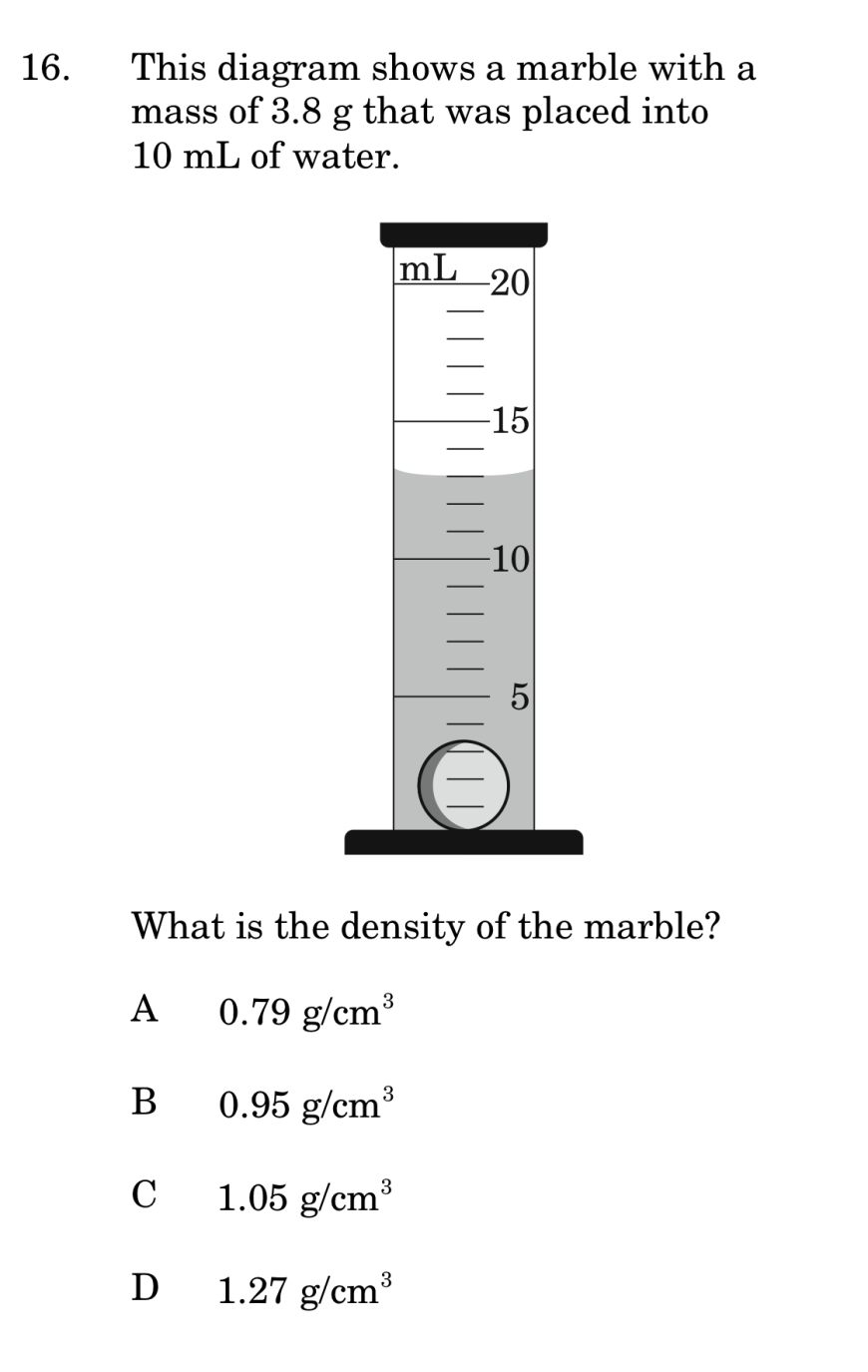 KHDBDCMMetric Practice360 s to ms: ______________	72.5 g to mg: ________________4800g to kg : _______________	250.0 kg to cg: _____________.56 m to cm: ______________	